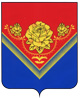 Администрация городского округа ПАВЛОВский ПОСАД МОСКОВСКОЙ ОБЛАСТИПОСТАНОВЛЕНИЕг. Павловский ПосадВ соответствии с Федеральным законом от 13.03.2016 №38-ФЗ «О рекламе», Федеральным законом от 06.10.2003 №131-ФЗ «Об общих принципах организации местного самоуправления в Российской Федерации», Постановлением Правительства Московской области от 28.06.2013 №462/25 «О внесении изменения в Положение о Главном управлении по информационной политике Московской области и утверждении Порядка согласования схем размещения рекламных конструкций», на основании письма ГУИП Московской области от 22.01.2021 №35Исх-197/. ПОСТАНОВЛЯЮ:Внести изменения в Схему размещения рекламных конструкций на территории городского округа Павловский Посад Московской области, утвержденную Постановлением Администрации городского округа Павловский Посад от 14.11.2019 №2063 «Об утверждении Схемы размещения рекламных конструкций на территории городского округа Павловский Посад Московской области и адресной программы установки и эксплуатации рекламных конструкций», с последующими изменениями внесенными постановлениями: от 22.11.2019 № 2115, от 16.12.2019 № 2292, от 21.01.2020 №24, от 24.03.2020 №435, от 10.06.2020 №731, от 17.03.2021 №447 и в Адресную программу по следующим адресам: -Позиция №233: Московская область, городской округ Павловский Посад, а/д М7 Волга (Горьковское ш.), 67км+700м, справа, изменить на: Московская область, городской округ Павловский Посад, а/д М7 Волга (Горьковское ш.), 67км+565м, справа;-Позиция №67: Московская область, городской округ Павловский Посад, а/д М7 Волга (Горьковское ш.), 70км+270м, слева, изменить на: Московская область, городской округ Павловский Посад, на пересечении ул. Большая Покровская и ул. Южная, справа.Опубликовать настоящее Постановление в газете «Павлово-Посадские известия» и разместить на официальном сайте Администрации городского округа Павловский Посад Московской области.Настоящее Постановление вступает в силу с момента официального опубликования.Контроль за выполнением настоящего Постановления возложить на Заместителя Главы администрации – председателя комитета земельно-имущественных отношений администрации городского округа Павловский Посад Московской области Ендальцеву Е.В.Глава городского округа Павловский Посад                                                                                                     Д.О. СеменовИсп. Петрова С.В.8(49643) 2-10-4403.09.2021№1619О внесении изменений в Схему размещения рекламных конструкций на территории городского округа Павловский Посад Московской области